                   Załącznik nr 2                                      do zarządzenia Nr 86/2023
                                      Wójta Gminy Gielniów
                                      z dnia 29 listopada 2023 r.ANKIETA KONSULTACYJNA
w sprawie nadania osadzie Rożek, nazwy ulicy w związku z tym, że Rożek położony jest na gruntach  w obrębie geodezyjnym Gielniów a z  dniem 1 stycznia 2024 roku będzie integralną częścią miasta Gielniów.Wypełnione i podpisane ankiety konsultacyjne należy przesłać pocztą na adres Urzędu Gminy w Gielniowie, Plac Wolności 75, 26-434 Gielniów  lub na adres poczty elektronicznej gmina@gielniow.radom.pl bądź złożyć osobiście w siedzibie urzędu.Czy jest Pan/Pani za nadaniem  osadzie Rożek nazwy ulicy - Rożek w miejscowości Gielniów ?               TAK	                             NIE	                       Wstrzymuję się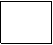 Imię i nazwisko.............................................................................................................Miejscowość .................................................................................................................Numer budynku ...........................................................................................................Wyrażam zgodę na przetwarzanie i wykorzystywanie moich danych osobowych wyłącznie  na potrzeby konsultacji społecznych organizowanych przed Urząd Gminy w Gielniowie , dotyczących zamiaru podjęcia Uchwały Rady Gminy Gielniów w sprawie, nadania nazwy ulicy dla nieruchomości położonych w dotychczasowej osadzie Rożek  wzdłuż drogi publicznej nr 728 od Skrzyżowania drogi 728 i drogi krajowej nr 12 do granicy gminy Gielniów ...................................................................................(miejscowość, data, czytelny podpis)